Разработка квест – игры на неделю математики, информатики, физикиУчастники: учащиеся 5-11 классов в виде команд, количество участников произвольное. Разный возраст и математическая подготовка не играют решающую роль в победе, так как больше проверяются практические, жизненный навыки учеников, логическое мышление в нестандартной ситуации.Тип мероприятия: активная игра-путешествие по различным этапам, на которых необходимо выполнить определённое задание и получить подсказку к следующему этапу. Количество заданий зависит от фантазии и возможности организатора, но должно быть на 1-2 больше, чем заявленных команд, чтобы не создавались «пробки» во время прохождения игры. Время и место проведения: в течение учебного дня. Задания выполняются и принимаются строго на переменах. Конец приёма последних результатов до 15:00.Помощники: на каждой станции находятся учителя математики, физики, информатики, которые принимают ответы от команд. Если ответ правильный или требуемое задание выполнено, то команде даётся следующее задание и следующее место приёма ответов Ход мероприятия: Все участники мероприятия собираются в до начала уроков в холле, где проводится инструктаж, раздаются листы с первым заданием, которое можно начинать выполнять только после 1го урока, а потом уже дело за быстротой командПример заданий по этапам1 этап											КЛАСС 5-7Задача: Разгадать к кому и куда вам необходимо прийти за следующей подсказкой. Для того, чтобы вы смогли расшифровать код, вам дана кодировка: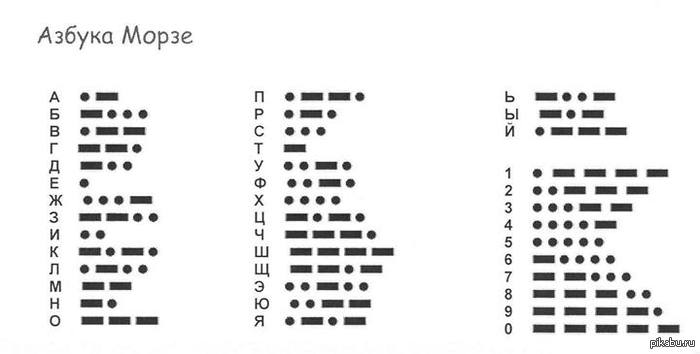 В этом кабинете изучают науку, которая называется, ответ записать в пустые ячейкиА кабинет этот под номером, ответ также записать в пустые ячейкиЛИСТ С ОТВЕТАМИ ОТДАТЬ В ОБМЕН НА СЛЕДУЮЩУЮ ПОДСКАЗКУ!!!1 этап											КЛАСС 8-11Задача: Разгадать к кому и куда вам необходимо прийти за следующей подсказкой. Для того, чтобы вам разгадать, вам необходимо перевести двоичное число 11011 в десятичный код. Результат записатьОтвет: Кабинет № ЛИСТ С ОТВЕТАМИ ОТДАТЬ В ОБМЕН НА СЛЕДУЮЩУЮ ПОДСКАЗКУ!!!2 этап 										5-8 классЕсть 13 спичек по 5 см длиной каждая. Нужно ухитриться выложить из них метр.  В ответ запишите как это можно сделатьОтвет: ЛИСТ С ОТВЕТАМИ ОТДАТЬ В ОБМЕН НА СЛЕДУЮЩУЮ ПОДСКАЗКУ!!! (Ответ нести в кабинет 23, учитель Измайлова Екатерина Валерьевна)2 этап 										9-11 классСпичечный рак ползет вверх. Переложить три спички так, чтобы он пополз вниз. На рисунке покажите, какие спички куда переходят и какой результат получится (результат нарисовать СБОКУ)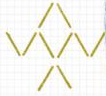 ЛИСТ С ОТВЕТАМИ ОТДАТЬ В ОБМЕН НА СЛЕДУЮЩУЮ ПОДСКАЗКУ!!! (Ответ нести в кабинет 23, учитель Измайлова Екатерина Валерьевна)3 этап											5-11  класс1. Отплякиваясь от сурых пляк, каждый хамсик шмыряет на глын по 5 гнусиков. Сколько гнусиков шмырнут на глын 12 хамсиков, отплякивающихся от сурых пляк?Ответ:2. Однажды вечером единица измерения длины отправилась в путь, повстречала в сумерках единицу измерения массы, и, обознавшись, приняла ее за единицу измерения скорости. Кто обознался и кого этот обознавшийся не узнал?Ответ:3. Почему Толя и Коля, по очереди прыгая со шкафа, оказываются на полу, а не летят дальше к нижним соседям? Как называется сила, не пускающая к нижним соседям Колю и Толю?Ответ:4. Коля ловил девчонок, окунал их в лужу и старательно измерял глубину погружения каждой девчонки, а Толя только стоял рядышком и смотрел, как девчонки барахтаются. Чем отличаются колины действия от толиных, и как такие действия называют физики?Ответ:Необходимо решить как минимум две задачи, если оставшиеся не удаётся решить, то вашей команде будет дано дополнительное заданиеЛИСТ С ОТВЕТАМИ ОТДАТЬ В ОБМЕН НА СЛЕДУЮЩУЮ ПОДСКАЗКУ!!! (Ответ нести в учительскую или кабинет 28, учитель Максименко Татьяна Владимировна)4 этап												5-11 классВаша задача всей командой рассказать стих или спеть песню про математику, физику или информатикуРассказывать вы будете в кабинете №11 учителю математики – Томилиной Татьяне Николаевне5 этап 												5-11 классВам необходимо написать от команды в двух предложениях свои впечатления от игры и принести для заключительного этапа в кабинет №38 Измайловой Татьяне Николаевне, учителю информатикиНа этапе выполняется задание по расшифровке слова, которое получается путём соединения точек на координатной плоскости1(2,1) – 2(2,5) – 3(3,3) – 4(4,5) – 5(4,1)1-2-3-4-5 соединить6(5,5) – 7(5,1) – 8(7,5) – 9(7,1)6-7-8-9 соединить10(9,5) – 11(10,5) – 12(10,3) – 13(8,3) – 14(8,5) – 15(9,5) – 16(9,1)10-11-12-13-14-15-16 соединить По окончании прохождения всех этапов, то есть на последнем этапе дошедшие команды получают призы и грамоты. Возможно изменить окончание игры и сделать сбор в актовом зале всех команд и наградить при всех.Это мероприятие проводилось первый раз, но ребятам было очень весело и целый день они провели вместе со своим классом и почти все дошли до финала. Участвовали почти все классы, что тоже не может не радовать.